Approved by the order of the Chairman of "Azerbaijan Caspian Shipping" Closed Joint Stock Company   dated 1st of December 2016No. 216.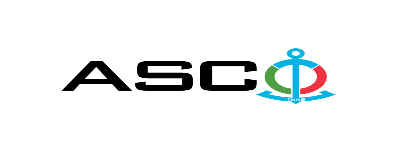 AZERBAIJAN CASPIAN SHIPPING CLOSED JOINT STOCK COMPANY IS ANNOUNCING OPEN BIDDING FOR THE PROCUREMENT OF HOUSEHOLD APPLIANCES REQUIRED FOR STRUCTURAL DEPARTMENTS OF ASCO B I D D I N G No. AM119 / 2023(On the participant`s letter head)APPLICATION FOR PARTICIPATION INTHE OPEN BIDDING___________ city     “__”_______20____________№           							                                                                                          To the attention of the Chairman of ASCO Procurement CommitteeMr Jabrail Mahmudlu We, hereby confirm the intention of [ to state full name of the participant ] to participate  in the open bidding No.  [ bidding No. shall be inserted by participant ] announced by ASCO in respect of procurement of "__________________" .Moreover, we confirm that no winding - up or bankruptcy proceeding is being performed or there is no circumstance of cessation of activities or any other circumstance that may impede participation of [ to state full name of the participant ]  in the stated bidding. In addition, we warrant that [ to state full name of the participant ] is not an affiliate of ASCO.Below-mentioned contact details are available to respond to any question that may emerge in relation to the documents submitted and other issues: Contact person in charge:  Position of the contact person: Telephone No.: E-mail:  Attachment: Original of the bank evidence as  a proof of payment of participation fee  – __ page(s).________________________________                                   _______________________(initials of the authorized person)                                                                                                        (signature of the authorized person)_________________________________                                                   (position of the authorized person)                                                STAMP HEREVolume of goods (scope N o t e: The goods will not be delivered at a time, but within a year by lots. Payment condition will be accepted on actual basis only and other conditions rejected.                                    For technical questions please contact :Mahir IsayevTel: +99450 2921232E-mail:Mahir.İsayev@asco.azGulu GulievTel: +99450 2207820E-mail: Qulu.quliyev@asco.azElnur MukhtarovTel: +99450 3767279E-mail:Elnur.muxtarov@asco.azNote : Payment terms are accepted on actual basis only.   Other payment terms will not be accepted. Due diligence shall be performed in accordance with the Procurement Guidelines of ASCO prior to the conclusion of the purchase agreement with the winner of the bidding.      The company shall enter through this link http: //asco.az/sirket/satinalmalar/podratcilarin-elektron-muraciet-formasi// to complete the special form or submit the following documents:Articles of Association of the company (all amendments and changes including)An extract from state registry of commercial legal entities  (such extract to be issued not later than last 1 month)Information on the founder in case if the founder of the company is a legal entityCertificate of Tax Payer`s Identification Number Audited accounting balance sheet or tax declaration  (depending on the taxation system) / reference issued by taxation bodies on non-existence of debts for tax Identification card of the legal representative Licenses necessary for provision of the relevant services / works  (if any)No agreement of purchase shall be concluded with the company which did not present the above-mentioned documents or failed to be assessed positively as a result of the due diligence performed and shall be excluded from the bidding! Submission documentation required for participation in the bidding:Application for participation in the bidding (template has been attached hereto) ;Bank evidence as a proof of participation fee;Bidding offer: Bank document confirming financial condition of the consignor within the last year (or within the period of operation if less than one year);Statement issued by the relevant tax authorities on the absence of expired commitments associated with taxes and other compulsory payments and failure of obligations set forth in the Tax Code of the Republic of Azerbaijan for the last one year (excluding the period of suspension).At the initial stage, application for participation in the bidding ( signed and stamped ) and bank evidence proving payment of participation fee (excluding bidding offer) shall be submitted in English, Russian or in Azerbaijani languages to the official address of "Azerbaijan Caspian Shipping" CJSC (hereinafter referred to as "ASCO" or "Procuring Organization") through email address of contact person in charge by 17.00 (Baku time) on 22rd of September 2023. Whereas, other necessary documents shall be submitted as enclosed in the bidding offer envelope.   Description (list) of goods, works or services has been attached hereto. The participation fee and Collection of General Terms and Conditions:Any participant (bidder), who desires to participate in the bidding, shall pay for participation fee stated below (the payment order shall necessarily state the name of the organization holding open bidding and the subject of the bidding) and shall submit the evidence as a proof of payment to ASCO not later than the date stipulated in section one. All participants (bidders), who have fulfilled these requirements, may obtain General Terms and Conditions relating to the procurement subject from the contact person in charge by the date envisaged in section IV of this announcement at any time from 09.00 till 18.00 in any business day of a week. Amount of participation fee (excluding VAT):Lot-1 00 Azn. Lot-2- 00 Azn, Lot-3-150 AznThe participation fee may be paid in AZN or  equivalent amount thereof in USD or EURO.   Account No. :Except for circumstances where the bidding is cancelled by ASCO, participation fee shall in no case be refunded! Security for a bidding offer: The bank guarantee is required in the amount of at least 1 (one) % of the bidding offer price. A bank guarantee sample shall be specified in the General Terms and Conditions. Bank guarantees shall be submitted as enclosed in the bidding offer envelope along with the bidding offer.  Otherwise, the Purchasing Organization shall reserve the right to reject such offer. The financial institution that issued the guarantee should be acknowledged in the Republic of Azerbaijan and / or international financial transactions. The purchasing organization shall reserve the right not to accept and reject any unreliable bank guarantee.Persons wishing to participate in the bidding and intending  to submit another type of warranty (letter of credit, securities, transfer of funds to the special banking account set forth by the Procuring Organization in the bidding documents, deposit and other financial assets) shall request and obtain a consent from ASCO through the contact person reflected in the announcement on the acceptability of such type of warranty.   A contract performance bond is required in the amount of 5 (five) % of the purchase price.For the current procurement operation, the Procuring Organization is expected to make payment only after the goods have been delivered to the warehouse, no advance payment has been intended. Final deadline date and time for submission of the bidding offer:All participants, which have submitted their application for participation in the bidding and bank evidence as a proof of payment of participation fee by the date and time stipulated in section one, and shall submit their bidding offer (one original and two copies) enclosed in sealed envelope to ASCO by 12.00 Baku time on oktember 02, 2023.All bidding offer envelopes submitted after the above-mentioned date and time shall be returned unopened. Address of the procuring company:The Azerbaijan Republic, Baku city, AZ1029 (postcode), 2 M. Useynov str., Procurement Committee of ASCO. Contact person in charge:Rahim AbbasovProcurement specialist at the Procurement Department of ASCOTelephone No.: +99450 2740277Email address: rahim.abbasov@asco.az, tender@asco.azContact person on legal issues:Landline No.: +994 12 4043700 (ext: 1262) Email address: tender@asco.azDate and time assigned for the opening of bidding offer envelopes:Opening of the envelopes shall take place on oktember 03, 2023 at 15.00 Baku time in the address stated in section V of the announcement.  Persons wishing to participate in the opening of the envelopes shall submit a document confirming their permission to participate (the relevant power of attorney from the participating legal entity or natural person) and the ID card at least half an hour before the commencement of the bidding.Information  on the winner of the bidding :Information on the winner of the bidding will be posted in the "Announcements" section of the ASCO official website.№Nomination of goods and materialsMeasurement unitTotal
Certification requirementPersonal protective equipment and special clothingTotal
Lot 1 - Helmets1Helmet yellow, standard: EN 397 : 2012 + A1 : 2012p c s205Certificate of conformity, quality and testing2Helmet blue, standard: EN 397 : 2012 + A1 : 2012p c s145Certificate of conformity, quality and testing3Helmet orange, standard: EN 397 : 2012 + A1 : 2012p c s581Certificate of conformity, quality and testing4Helmet white, standard: EN 397 : 2012 + A1 : 2012p c s641Certificate of conformity, quality and testing5Helmet red, standard: EN 397 : 2012 + A1 : 2012p c s217Certificate of conformity, quality and testing6Helmet dark brown, standard: EN 397 : 2012 + A1 : 2012p c s98Certificate of conformity, quality and testing7Helmet green, standard: EN 397 : 2012 + A1 : 2012p c s157Certificate of conformity, quality and testing8Helmet liner EN342, size: standardp c s1233Certificate of conformity, quality and testing9Helmet chain strap EN 397p c s2143Certificate of conformity, quality and testing Lot 2 - Glasses1Noise restricting ear plug, standard:  EN 352-3:2002p c s220Certificate of conformity, quality and testing2Ear muff (single use plugs) pair50003Fully closed protective safety glasses, transparent, size: standard, lens marking: 2C-1.2.3M.1. K.N.BT. 9 (B), mechanical strength level: BT, standard: EN 166:2001; EN 170:1992 p c s1504Certificate of conformity, quality and testing4Gas welding glasses, size: standard, obscuration value: 5, 3М 2845, standard: EN 149, p c s24Certificate of conformity, quality and testing5Face shield designed for welding works, transparent, standard: EN 379p c s7812Certificate of conformity, quality and testing6Glass for face shield designed for welding works, black, standard: EN 379p c s3512Certificate of conformity, quality and testing7Fully closed protective safety glasses, black, size: standard, lens marking: 2C-1.2.3M.1. K.N.BT. 9 (B), mechanical strength level: BT, standard: EN 166:2001; EN 170:1992 1200Item No. Lot 3 - Overalls1Overalls, color: red, size: 44, standard: EN 1149-5:2008p c s30Certificate of Compliance and Quality, Hygienic certificate2Overalls, color: red, size: 46, standard: EN 1149-5:2008p c s370Certificate of Compliance and Quality, Hygienic certificate3Overalls, color: red, size: 48, standard: EN 1149-5:2008p c s809Certificate of Compliance and Quality, Hygienic certificate4Overalls, color: red, size: 50, standard: EN 1149-5:2008p c s804Certificate of Compliance and Quality, Hygienic certificate5Overalls, color: red, size: 52, standard: EN 1149-5:2008p c s822Certificate of Compliance and Quality, Hygienic certificate6Overalls, color: red, size: 54, standard: EN 1149-5:2008p c s667Certificate of Compliance and Quality, Hygienic certificate7Overalls, color: red, size: 56, standard: EN 1149-5:2008p c s482Certificate of Compliance and Quality, Hygienic certificate8Overalls, color: red, size: 58, standard: EN 1149-5:2008p c s166Certificate of Compliance and Quality, Hygienic certificate9Overalls, color: red, size: 60, standard: EN 1149-5:2008p c s85Certificate of Compliance and Quality, Hygienic certificate10Overalls, color: red, size: 62, standard: EN 1149-5:2008p c s54Certificate of Compliance and Quality, Hygienic certificate11Overalls, color: red, size: 64, standard: EN 1149-5:2008p c s45Certificate of Compliance and Quality, Hygienic certificate12Overalls, color: red, size: 66, standard: EN 1149-5:2008p c s28Certificate of Compliance and Quality, Hygienic certificate13Overalls, color: red, size: 68, standard: EN 1149-5:2008p c s15Certificate of Compliance and Quality, Hygienic certificate14Overalls, color: blue, size: 42, standard: EN 1149-5:2008p c s6Certificate of Compliance and Quality, Hygienic certificate15Overalls, color: blue, size: 44, standard: EN 1149-5:2008p c s8Certificate of Compliance and Quality, Hygienic certificate16Overalls, color: blue, size: 46, standard: EN 1149-5:2008p c s210Certificate of Compliance and Quality, Hygienic certificate17Overalls, color: blue, size: 48, standard: EN 1149-5:2008p c s396Certificate of Compliance and Quality, Hygienic certificate18Overalls, color: blue, size: 50, standard: EN 1149-5:2008p c s334Certificate of Compliance and Quality, Hygienic certificate19Overalls, color: blue, size: 52, standard: EN 1149-5:2008p c s471Certificate of Compliance and Quality, Hygienic certificate20Overalls, color: blue, size: 54, standard: EN 1149-5:2008p c s477Certificate of Compliance and Quality, Hygienic certificate21Overalls, color: blue, size: 56, standard: EN 1149-5:2008p c s289Certificate of Compliance and Quality, Hygienic certificate22Overalls, color: blue, size: 58, standard: EN 1149-5:2008p c s160Certificate of Compliance and Quality, Hygienic certificate23Overalls, color: blue, size: 60, standard: EN 1149-5:2008p c s70Certificate of Compliance and Quality, Hygienic certificate24Overalls, color: blue, size: 62, standard: EN 1149-5:2008p c s29Certificate of Compliance and Quality, Hygienic certificate25Overalls, color: blue, size: 64, standard: EN 1149-5:2008p c s48Certificate of Compliance and Quality, Hygienic certificate26Overalls, color: blue, size: 66, standard: EN 1149-5:2008p c s19Certificate of Compliance and Quality, Hygienic certificate27Overalls, color: blue, size: 68, standard: EN 1149-5:2008p c s11Certificate of Compliance and Quality, Hygienic certificate28Overalls designed for welding works, heat and fire resistant, developed for electric works, size: 46, standard: EN ISO 11612:2015 (A1 B1 C1 E1 F1); EN ISO 11611:2015 Class 1 A1; EN 1149-5:2018; EN 13034+A1:2009 Type 6; EN 61482-1-1:2019; EN 61482-1-2p c s10Certificate of Compliance and Quality, Hygienic certificate29Overalls designed for welding works, heat and fire resistant, developed for electric works, size: 48, standard: EN ISO 11612:2015 (A1 B1 C1 E1 F1); EN ISO 11611:2015 Class 1 A1; EN 1149-5:2018; EN 13034+A1:2009 Type 6; EN 61482-1-1:2019; EN 61482-1-2p c s27Certificate of Compliance and Quality, Hygienic certificate30Overalls designed for welding works, heat and fire resistant, developed for electric works, size: 50, standard: EN ISO 11612:2015 (A1 B1 C1 E1 F1); EN ISO 11611:2015 Class 1 A1; EN 1149-5:2018; EN 13034+A1:2009 Type 6; EN 61482-1-1:2019; EN 61482-1-2p c s44Certificate of Compliance and Quality, Hygienic certificate31Overalls designed for welding works, heat and fire resistant, developed for electric works, size: 52, standard: EN ISO 11612:2015 (A1 B1 C1 E1 F1); EN ISO 11611:2015 Class 1 A1; EN 1149-5:2018; EN 13034+A1:2009 Type 6; EN 61482-1-1:2019; EN 61482-1-2p c s74Certificate of Compliance and Quality, Hygienic certificate32Overalls designed for welding works, heat and fire resistant, developed for electric works, size: 54, standard: EN ISO 11612:2015 (A1 B1 C1 E1 F1); EN ISO 11611:2015 Class 1 A1; EN 1149-5:2018; EN 13034+A1:2009 Type 6; EN 61482-1-1:2019; EN 61482-1-2p c s51Certificate of Compliance and Quality, Hygienic certificate33Overalls designed for welding works, heat and fire resistant, developed for electric works, size: 56, standard: EN ISO 11612:2015 (A1 B1 C1 E1 F1); EN ISO 11611:2015 Class 1 A1; EN 1149-5:2018; EN 13034+A1:2009 Type 6; EN 61482-1-1:2019; EN 61482-1-2p c s38Certificate of Compliance and Quality, Hygienic certificate34Overalls designed for welding works, heat and fire resistant, developed for electric works, size: 58, standard: EN ISO 11612:2015 (A1 B1 C1 E1 F1); EN ISO 11611:2015 Class 1 A1; EN 1149-5:2018; EN 13034+A1:2009 Type 6; EN 61482-1-1:2019; EN 61482-1-2p c s7Certificate of Compliance and Quality, Hygienic certificate35Overalls designed for welding works, heat and fire resistant, developed for electric works, size: 60, standard: EN ISO 11612:2015 (A1 B1 C1 E1 F1); EN ISO 11611:2015 Class 1 A1; EN 1149-5:2018; EN 13034+A1:2009 Type 6; EN 61482-1-1:2019; EN 61482-1-2p c s6Certificate of Compliance and Quality, Hygienic certificate36High visibility pea jacket for cold weather, size: 40, standard: EN 342:2004; EN 20471+A1:2016 Class 3; EN 1149-5:2008; EN 13034+A1:2009 Type 6; EN 343:2003+A1:2007 Class 3 Level 1p c s6Certificate of Compliance and Quality, Hygienic certificate37High visibility pea jacket for cold weather, size: 42, standard: EN 342:2004; EN 20471+A1:2016 Class 3; EN 1149-5:2008; EN 13034+A1:2009 Type 6; EN 343:2003+A1:2007 Class 3 Level 1p c s28Certificate of Compliance and Quality, Hygienic certificate38High visibility pea jacket for cold weather, size: 44, standard: EN 342:2004; EN 20471+A1:2016 Class 3; EN 1149-5:2008; EN 13034+A1:2009 Type 6; EN 343:2003+A1:2007 Class 3 Level 1p c s25Certificate of Compliance and Quality, Hygienic certificate39High visibility pea jacket for cold weather, size: 46, standard: EN 342:2004; EN 20471+A1:2016 Class 3; EN 1149-5:2008; EN 13034+A1:2009 Type 6; EN 343:2003+A1:2007 Class 3 Level 1p c s75Certificate of Compliance and Quality, Hygienic certificate40High visibility pea jacket for cold weather, size: 48, standard: EN 342:2004; EN 20471+A1:2016 Class 3; EN 1149-5:2008; EN 13034+A1:2009 Type 6; EN 343:2003+A1:2007 Class 3 Level 1p c s628Certificate of Compliance and Quality, Hygienic certificate41High visibility pea jacket for cold weather, size: 50, standard: EN 342:2004; EN 20471+A1:2016 Class 3; EN 1149-5:2008; EN 13034+A1:2009 Type 6; EN 343:2003+A1:2007 Class 3 Level 1p c s1127Certificate of Compliance and Quality, Hygienic certificate42High visibility pea jacket for cold weather, size: 52, standard: EN 342:2004; EN 20471+A1:2016 Class 3; EN 1149-5:2008; EN 13034+A1:2009 Type 6; EN 343:2003+A1:2007 Class 3 Level 1p c s1082Certificate of Compliance and Quality, Hygienic certificate43High visibility pea jacket for cold weather, size: 54, standard: EN 342:2004; EN 20471+A1:2016 Class 3; EN 1149-5:2008; EN 13034+A1:2009 Type 6; EN 343:2003+A1:2007 Class 3 Level 1p c s882Certificate of Compliance and Quality, Hygienic certificate44High visibility pea jacket for cold weather, size: 56, standard: EN 342:2004; EN 20471+A1:2016 Class 3; EN 1149-5:2008; EN 13034+A1:2009 Type 6; EN 343:2003+A1:2007 Class 3 Level 1p c s660Certificate of Compliance and Quality, Hygienic certificate45High visibility pea jacket for cold weather, size: 58, standard: EN 342:2004; EN 20471+A1:2016 Class 3; EN 1149-5:2008; EN 13034+A1:2009 Type 6; EN 343:2003+A1:2007 Class 3 Level 1p c s385Certificate of Compliance and Quality, Hygienic certificate46High visibility pea jacket for cold weather, size: 60, standard: EN 342:2004; EN 20471+A1:2016 Class 3; EN 1149-5:2008; EN 13034+A1:2009 Type 6; EN 343:2003+A1:2007 Class 3 Level 1p c s95Certificate of Compliance and Quality, Hygienic certificate47High visibility pea jacket for cold weather, size: 62, standard: EN 342:2004; EN 20471+A1:2016 Class 3; EN 1149-5:2008; EN 13034+A1:2009 Type 6; EN 343:2003+A1:2007 Class 3 Level 1p c s60Certificate of Compliance and Quality, Hygienic certificate48High visibility pea jacket for cold weather, size: 64, standard: EN 342:2004; EN 20471+A1:2016 Class 3; EN 1149-5:2008; EN 13034+A1:2009 Type 6; EN 343:2003+A1:2007 Class 3 Level 1p c s30Certificate of Compliance and Quality, Hygienic certificate49High visibility pea jacket for cold weather, size: 66, standard: EN 342:2004; EN 20471+A1:2016 Class 3; EN 1149-5:2008; EN 13034+A1:2009 Type 6; EN 343:2003+A1:2007 Class 3 Level 1p c s12Certificate of Compliance and Quality, Hygienic certificate50High visibility pea jacket for cold weather, size: 68, standard: EN 342:2004; EN 20471+A1:2016 Class 3; EN 1149-5:2008; EN 13034+A1:2009 Type 6; EN 343:2003+A1:2007 Class 3 Level 1p c s4Certificate of Compliance and Quality, Hygienic certificate51Leather apron for a welder, standard: EN ISO 11612:2015 (A1 B1 C1 E1 F1); EN ISO 11611:2015 Class 1 A1; EN 1149-5:2018; EN 61482-1-1:2019; EN 61482-1-2p c s152Certificate of Compliance and Quality, Hygienic certificate52Suit made of refractory fabric, size: standard: 48, EN 11611 p c s0Certificate of Compliance and Quality, Hygienic certificate53Suit made of refractory fabric, size: standard: 50, EN 11611 p c s2Certificate of Compliance and Quality, Hygienic certificate54Suit made of refractory fabric, size: standard: 52, EN 11611 p c s2Certificate of Compliance and Quality, Hygienic certificate55Suit made of refractory fabric, size: standard: 54, EN 11611 p c s4Certificate of Compliance and Quality, Hygienic certificate56Suit made of refractory fabric, size: standard: 56, EN 11611 p c s1Certificate of Compliance and Quality, Hygienic certificate57Safety garment against falls from a height, standard: EN 361p c s0Certificate of Compliance and Quality, Hygienic certificate58Raincoat, size: 48, standard:  EN 343 Class Ap c s5Certificate of Compliance and Quality, Hygienic certificate59Raincoat, size: 50, standard:  EN 343 Class Ap c s33Certificate of Compliance and Quality, Hygienic certificate60Raincoat, size: 52, standard:  EN 343 Class Ap c s113Certificate of Compliance and Quality, Hygienic certificate61Raincoat, size: 54, standard:  EN 343 Class Ap c s79Certificate of Compliance and Quality, Hygienic certificate62Raincoat, size: 56, standard:  EN 343 Class Ap c s50Certificate of Compliance and Quality, Hygienic certificate63Raincoat, size: 58, standard:  EN 343 Class Ap c s42Certificate of Compliance and Quality, Hygienic certificate64Raincoat, size: 60, standard:  EN 343 Class Ap c s38Certificate of Compliance and Quality, Hygienic certificate65Waterproof raincoat, size: XL, with a hood, standard: EN11612p c s295Certificate of Compliance and Quality, Hygienic certificate66High-visibility vest, color: yellow, size: XL, standard: EN 20471+A1:2016 Class 2 p c s60Certificate of Compliance and Quality, Hygienic certificate67High-visibility vest, color: orange, size: XL, standard: EN 20471+A1:2016 Class 2 p c s15Certificate of Compliance and Quality, Hygienic certificate68Life jacket "Seahorse", size :  XL, approved by IACS p c s20Certificate of Compliance and Quality, Hygienic certificate69Special PPE set for personnel engaged in sandblasting ISO 14877:2002p c s0Certificate of Compliance and Quality, Hygienic certificate70Chemical resistant rubber apron, standard:  EN 14605:2005 Type 4 Class 1p c s196Certificate of Compliance and Quality, Hygienic certificate71Winter underwear set, size:  40, ТР ТС 017 ГОСТ 31408s e t12Certificate of Compliance and Quality, Hygienic certificate72Winter underwear set, size:  42, ТР ТС 017 ГОСТ 31408s e t24Certificate of Compliance and Quality, Hygienic certificate73Winter underwear set, size:  44, ТР ТС 017 ГОСТ 31408s e t124Certificate of Compliance and Quality, Hygienic certificate74Winter underwear set, size:  46, ТР ТС 017 ГОСТ 31408s e t350Certificate of Compliance and Quality, Hygienic certificate75Winter underwear set, size:  48, ТР ТС 017 ГОСТ 31408s e t731Certificate of Compliance and Quality, Hygienic certificate76Winter underwear set, size:  50, ТР ТС 017 ГОСТ 31408s e t1087Certificate of Compliance and Quality, Hygienic certificate77Winter underwear set, size:  52, ТР ТС 017 ГОСТ 31408S e t 992Certificate of Compliance and Quality, Hygienic certificate78Winter underwear set, size:  54, ТР ТС 017 ГОСТ 31408s e t620Certificate of Compliance and Quality, Hygienic certificate79Winter underwear set, size:  56, ТР ТС 017 ГОСТ 31408s e t324Certificate of Compliance and Quality, Hygienic certificate80Winter underwear set, size:  58, ТР ТС 017 ГОСТ 31408s e t179Certificate of Compliance and Quality, Hygienic certificate81Winter underwear set, size:  60, ТР ТС 017 ГОСТ 31408s e t83Certificate of Compliance and Quality, Hygienic certificate82Winter underwear set, size:  62, ТР ТС 017 ГОСТ 31408s e t40Certificate of Compliance and Quality, Hygienic certificate83Winter underwear set, size:  64, ТР ТС 017 ГОСТ 31408s e t27Certificate of Compliance and Quality, Hygienic certificate84Winter underwear set, size:  66, ТР ТС 017 ГОСТ 31408s e t14Certificate of Compliance and Quality, Hygienic certificate85Winter underwear set, size:  68, ТР ТС 017 ГОСТ 31408s e t4Certificate of Compliance and Quality, Hygienic certificate86Suit (pants and shirt) for maids (green), size :  44, ГОСТ 12.4.280-2014set1Certificate of Compliance and Quality, Hygienic certificate87Suit (pants and shirt) for maids (green), size :  46, ГОСТ 12.4.280-2014s e t17Certificate of Compliance and Quality, Hygienic certificate88Suit (pants and shirt) for maids (green), size :  48, ГОСТ 12.4.280-2014s e t19Certificate of Compliance and Quality, Hygienic certificate89Suit (pants and shirt) for maids (green), size :  50, ГОСТ 12.4.280-2014set18Certificate of Compliance and Quality, Hygienic certificate90Suit (pants and shirt) for maids (green), size :  52, ГОСТ 12.4.280-2014s e t33Certificate of Compliance and Quality, Hygienic certificate91Suit (pants and shirt) for maids (green), size :  54, ГОСТ 12.4.280-2014S e t29Certificate of Compliance and Quality, Hygienic certificate92Suit (pants and shirt) for maids (green), size :  56, ГОСТ 12.4.280-2014S e t16Certificate of Compliance and Quality, Hygienic certificate93Suit (pants and shirt) for maids (green), size :  58, ГОСТ 12.4.280-2014S e t 23Certificate of Compliance and Quality, Hygienic certificate94Suit (pants and shirt) for maids (green), size :  60, ГОСТ 12.4.280-2014S e t11Certificate of Compliance and Quality, Hygienic certificate95Medical gown, standard: ISO 22610:2006, size : 54,  ГОСТ 12.4.132-83, ГОСТ 12.4.131-83P a i r12Certificate of Compliance and Quality, Hygienic certificate96Disposable overalls type 6 SiZE-ХL  EN 13034:2005 / ГОСТ 12.4.259-2014; EN1149-5 / ГОСТ Р ЕН 1149-5-2208 / ГОСТ 12.4.175-88 в.1,в.3,с 1p c s26500Certificate of Compliance and Quality, Hygienic certificate97Disposable overalls type 6 SiZE-ХХL  EN 13034:2005 / ГОСТ 12.4.259-2014; EN1149-5 / ГОСТ Р ЕН 1149-5-2208 / ГОСТ 12.4.175-88 в.1,в.3,с 1p c s18500Certificate of Compliance and Quality, Hygienic certificate98Acid resistant suit, size: XL, standard: EN 13034: 2005 + A1: 2009 TYPE 6S e t150Certificate of Compliance and Quality, Hygienic certificate